Li: to be able to predict a story using cluesI will be successful if:I can describe the cluesI can infer meaning from the cluesI can use the clues to create a sensible predictionLook at the images and predict what our new story will be about. Think about where it is and what is happening. Write your predictions in the boxes. Please write in full sentences and explain your predictions clearly. E.g. I think ______________ because____________. 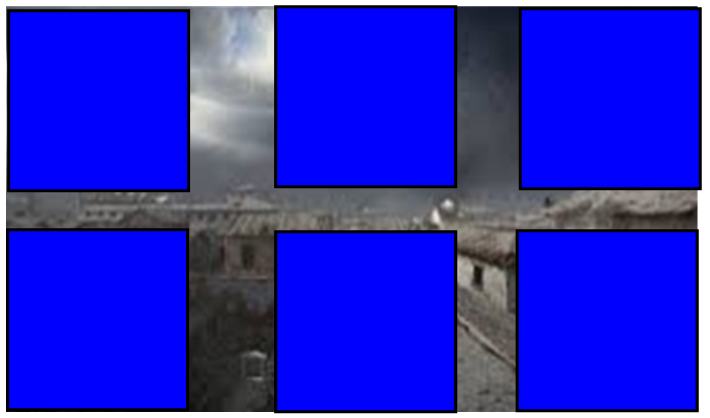 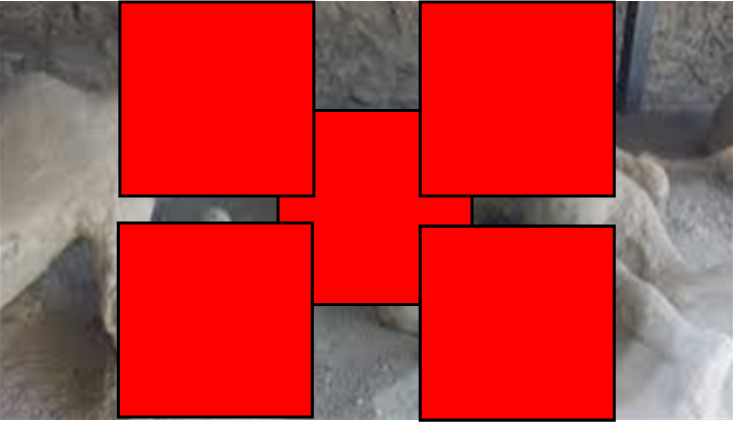 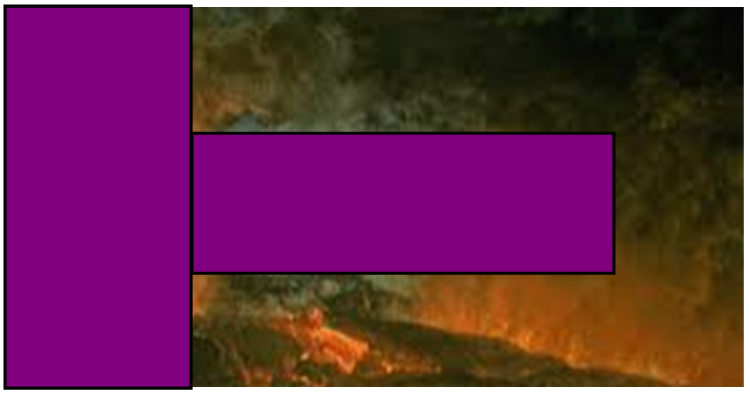 